Budky s knihami přibývají …..Knihovny na veřejných prostranstvích se objevily už v roce 2013. V Praze přišla skupina mladých lidí s neziskovým nápadem KnihoBudka, kdy z vysloužilých telefonních budek vznikly malé bezplatné veřejné knihovny.A míst, kde si lze vypůjčit něco ke čtení, stále přibývá, knihy zaplavují veřejný prostor….. /veřejná prostranství, zastávky, parky, koupaliště…/.   Přeštice – Městská knihovnaU nás jsme si zvykli říkat místo „knihobudka“ - „knihovnička“. Princip je ale stejný.1. Od roku 2007 /Husova 1079/ funguje první tzv. knihovnička na chodbě před vstupem do oddělení pro dospělé čtenáře.2.Od listopadu 2015 zavedla Městská knihovna Přeštice novou službu pro občany. V 1. patře lékařského domu /Masarykovo nám. 142/  byla umístěna knihovnička s vyřazenými knihami a časopisy pro všechny, kdo si chtějí zkrátit a zpříjemnit pobyt v čekárně před návštěvou svého lékaře. Rozečtenou knihu nebo časopis si zájemci mohou vzít s sebou domů a příště je vrátit nebo přinést výměnou jiné. Knihy a časopisy jsou průběžně doplňovány.3.V rámci celostátní akce „Kniha do vlaku“ jsme v březnu 2016  připravily a instalovaly knihovničku do čekárny na vlakovém nádraží v Přešticích. /byla zrušena v prosinci 2018/4.V říjnu 2018 byla zřízena  čtvrtá  knihovnička – v 1. patře u lékařů           v Husově ulici.5. V září 2019 vznikla pátá knihovnička. A to před vstupem do dětského oddělení – speciálně pro vyřazené dětské knihy a časopisy. V současné době /podzim 2019/ se staráme o 4 knihovničky.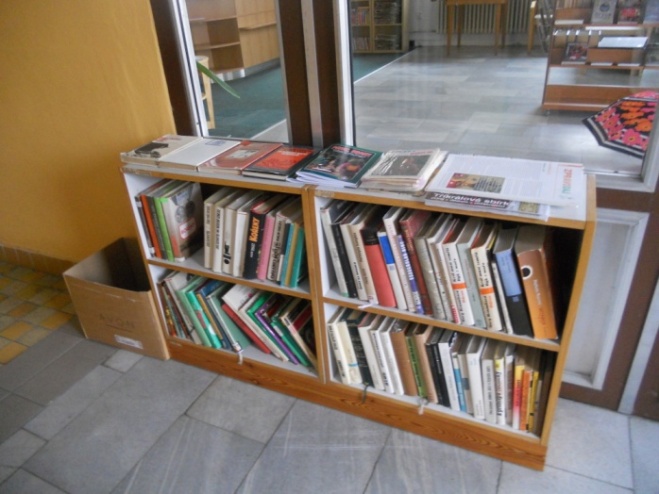 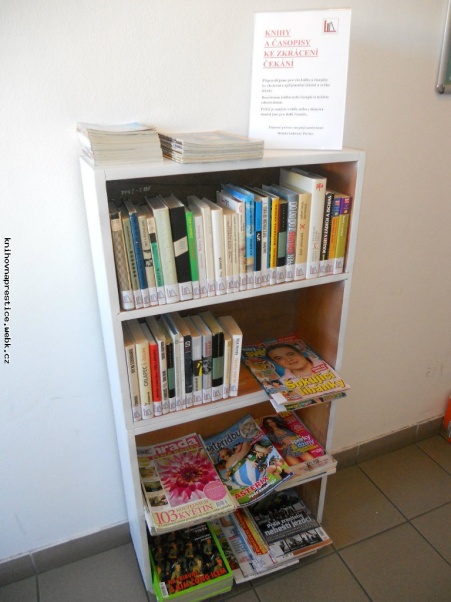 1.Před oddělením pro dospělé čtenáře. /2007/                            2.Masarykovo nám.142. /2015 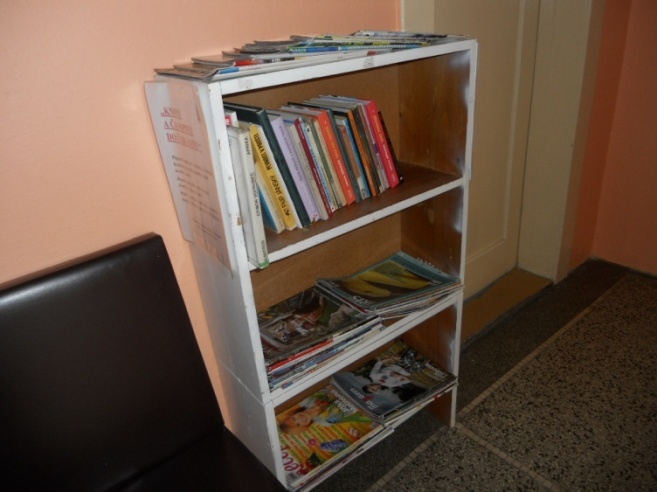 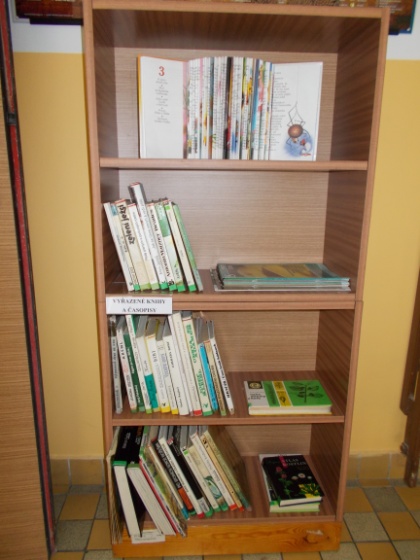   4.U lékařů v Husově ulici. /2018/                                                              5.Před dětským oddělením. /2019/